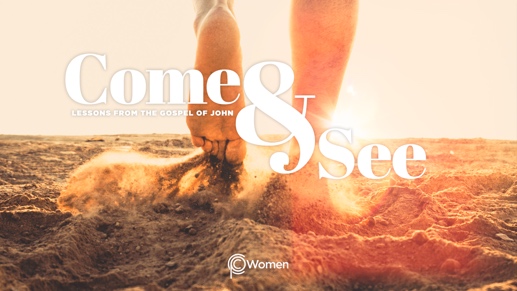 ____________________________________________________________________________________LESSON 15       SERVANT LORDJOHN 131.  How have the truths of John 12 which display Jesus as King become food for your soul and what difference did it make in your routine this week? 2.  Read John 13 and pray that the example of Jesus as Servant Lord would renew your perception of Him. What do you find most touching or astounding about Jesus’ actions at this time in His life?3.  a) Jesus washes the feet of the disciples in V1-17. How does the need for daily foot cleansing and the need for a bath reflect the spiritual condition of the disciples and of all people (V6-11)?  See 1 John 1:7-10.b) What thoughts or attitudes may have prompted Simon Peter’s statements to Jesus in John 13:6-9?4.  What was Jesus demonstrating about Himself and His ministry by these actions)?5.  What additional truths strike you from the following verses about our Servant Lord or about how His followers are to conduct themselves: Matthew 20:26-28 Galatians 5:13-14Philippians 2:6-71 Peter 4:10, 11b6.  As you consider Jesus’ example as the Servant Lord together with the verses in question 5, what are ways you might apply this to a situation or a current struggle? 7.  Jesus predicts His betrayal by Judas in John 13:18-30. Why did Jesus reveal this to the disciples and what surprises or troubles you about the various responses to His prediction?8.  What does Jesus say about His own future and the future actions of Peter in V31-38? Do you relate to Peter? Why or why not?9.  Recall a time that you have been betrayed or hurt in a relationship you value. Based on Jesus’ example as Servant Lord, how can your table pray for you or others involved in the betrayal or hurt? 10. Read V34-35 together with V14-15. Restate Jesus’ command to the disciples and then thank Him for His example and for specific ways you have experienced this kind of love. 11. REFLECTING ON HIS NAME: SERVANT LORDTake some time to write a reflection and then respond in prayer to this truth about Jesus as Servant Lord: “For even the Son of Man did not come to be served, but to serve, and to give His life a ransom for many.”  Mark 10:45. NAME                                          PRAYER REQUEST